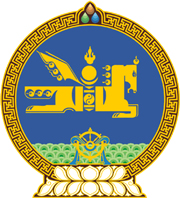 МОНГОЛ  УЛСЫН  ХУУЛЬ2017 оны 02 сарын 02 өдөр				                       Төрийн ордон, Улаанбаатар хотЦАГДААГИЙН АЛБАНЫ ТУХАЙ ХУУЛЬДӨӨРЧЛӨЛТ ОРУУЛАХ ТУХАЙ1 дүгээр зүйл.Цагдаагийн албаны тухай хуулийн 11 дүгээр зүйлийн 11.1.2 дахь заалтын “байгалийн гамшиг, үйлдвэрлэлийн осол, гал түймэр, хүн, малын гоц халдварт өвчин гарсан, гэнэтийн бусад аюул тохиолдсон” гэснийг “гамшиг, аюулт үзэгдэл, осол тохиолдсон, аюул үүссэн” гэж өөрчилсүгэй.2 дугаар зүйл.Энэ хуулийг Гамшгаас хамгаалах тухай хууль /Шинэчилсэн найруулга/ хүчин төгөлдөр болсон өдрөөс эхлэн дагаж мөрдөнө.МОНГОЛ УЛСЫН ИХ ХУРЛЫН ДАРГА 					М.ЭНХБОЛД